Updating your commitments made at the Global Disability SummitIf you made a commitment at the 2018 Global Disability Summit (GDS), we encourage you to submit an update on the progress your organization has made on these commitments. Follow this step-by-step guide below to do so!  Step 1.Click here to access the commitments portal website where the updates can be submitted.Step 2.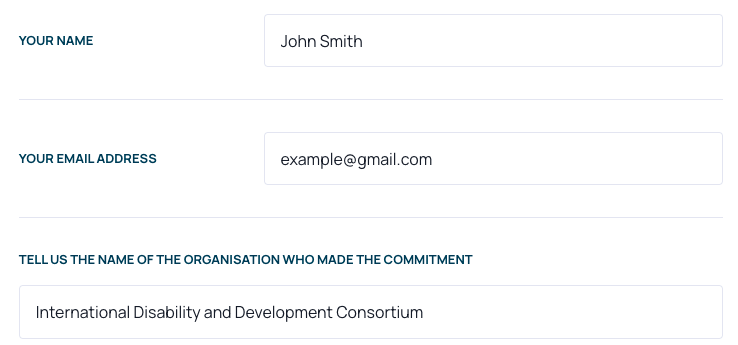 Enter your: Name    Email addressOrganizationStep 3. Select the exact commitment you 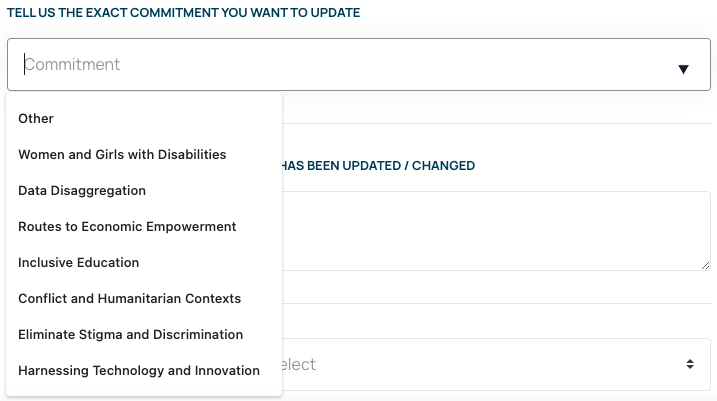 want to update 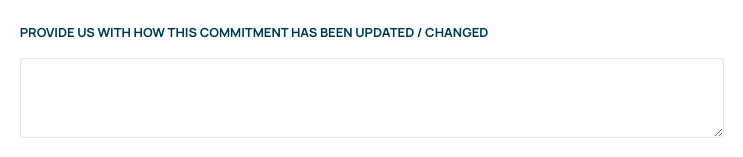 Step 4.Give a short explanation of the commitment’s progress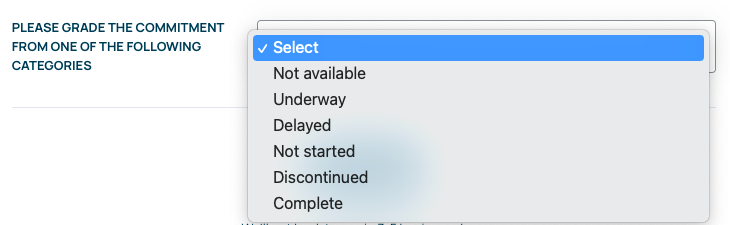 Step 5.Select the commitment’slevel of progress 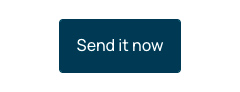 Step 6. Click ‘Send it now’Step 7. The GDS secretariat will cross check the commitment you submitted with the focal point we have for your organization. We aim to get back to you within 7 business days. For any questions, please write to summit@ida-secretariat.org 